Fulvia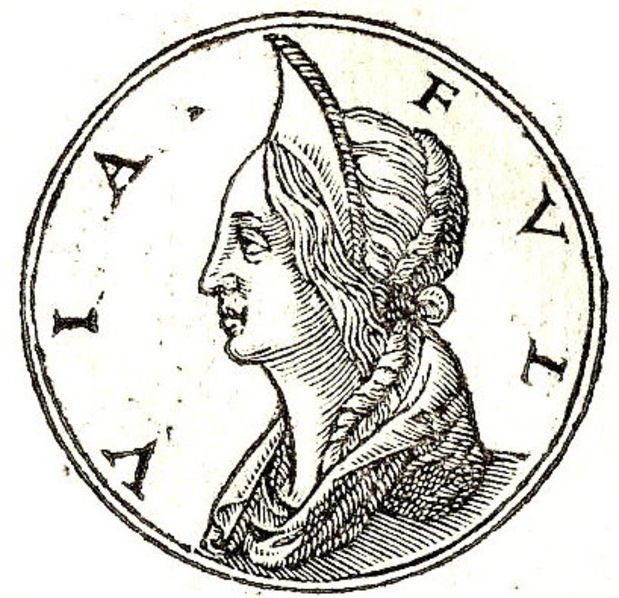 